ЗАЯВКА НА ОЦЕНКУ ОБРАЗОВАТЕЛЬНОГО МЕРОПРИЯТИЯформат проведения ОМ: аудиторный;вид ОМ: конференцияназвание ОМ: “Организация работы дерматовенерологической службы в период пандемии COVID 19”-место проведения ОМ: Республика Дагестан, г. Махачкала, ул. Санитарная 53,Государственное бюджетное учреждение Республики Дагестан«Республиканский кожно-венерологический диспансер» (ГБУ РД РКВД), конференц- зал;даты проведения ОМ: 30 апреля 2021 г, 09:30 часов;- ссылка на веб-страницу ОМ: https://www.dagkwd.ru/conferenc    ожидаемое количество обучающихся - 80 человек;продолжительность мероприятия- 6 ч;регистрационный взнос – не предусмотрен.ОБРАЗОВАТЕЛЬНАЯ ЦЕЛЬ И ОЖИДАЕМЫЕ РЕЗУЛЬТАТЫ-образовательные цели: на конференции “ Организация работы дерматовенерологической службы в период пандемии COVID 19” мы ознакомим дерматологов и руководителей ЛПУ особенностям функционирования в условиях распространения COVID 19,  а также с особенностями  дистанционного динамического наблюдения за больными хроническими кожными заболеваниями.ожидаемые результаты ОМ: в результате освоения программы слушатель будет Знать: формы дистанционного консультированиия больных дерматозами; подход к верификации клинического диагноза; алгоритм телемедицинского консультирования больных ВБЭ смежными специалистами;  роль внутреннего аудита экспертизы стационарной карты больного в условиях ограниченного финансирования;  особенности функционирования перепрофилированных учреждений КВД в период COVID 19.  Уметь: организовать оптимальный дистанционный формат динамического наблюдения за  больными генодерматозами и хроническими кожными заболеваниями; верифицировать клинический диагноз и определить степень тяжести больного ВБЭ при телеконсультировании;  определить маршрутизацию пациентов дерматовенерологического профиля в условиях COVID 19;     подготовить обоснованную документацию для оплаты из ТФОМС в условиях  COVID 19.ОРГАНИЗАТОРЫ МЕРОПРИЯТИЯДагестанское региональное отделение Общероссийской общественной организации«Российское общество дерматовенерологов и косметологов» (ДРО РОДВК).АУДИТОРИЯОсновная специальность: дерматовенерологияЦелевая аудиторияДерматовенерологияОрганизация здравоохранения и общественное здоровьеМЕТОДЫ ВЫЯВЛЕНИЯ ОБРАЗОВАТЕЛЬНЫХ ПОТРЕБНОСТЕЙ АУДИТОРИИОбразовательные потребности аудитории- проблемы созданные новой коронавирусной инфекцией в функционировании ЛПУ; отсутствие организационных компетенций у руководителей ЛПУ дерматовенерологического профиля в условиях перепрофилирования клиники. Для выявления объективных образовательных потребностей предполагаемого контингента врачей проводились беседы с обучающимися на курсах повышения квалификации и профессиональной переподготовки в рамках дополнительного профессионального образования при кафедре кожных и венерических болезней и кафедре общественного здоровья и здравоохранения ФПК И ППС ФГБОУ ВО ДГМУ Минздрава России. Данное образовательное мероприятие должно обучить слушателей работе в цифровой телемедицинской сети как с целью идентификации клинического диагноза, так и диспансерного наблюдения пациентов дерматовенерологического профиля, а руководителей учреждений юридическим основам в решении вопроса финансирования ЛПУ за счет средств ОМС и функционирования перепрофилированных учреждений КВД. Сформировавшиеся в ходе семинара профессиональные компетенции позволят дерматовенерологам и организаторам здравоохранения успешно конкурировать на рынке медицинских услуг.ИСПОЛЬЗОВАНИЕ МЕТОДОВ АКТИВНОГО ОБУЧЕНИЯВ рамках программы семинара: использование мультимедийных презентаций, дебаты, дискуссии;-контроль присутствия: регистрация участников на стойке регитсрации ; - обеспечение контроля полученных знаний: не предусмотрено;ФИНАНСИРОВАНИЕ ОМ И РЕГИСТРАЦИОННЫЙ ВЗНОСИнформация об источнике финансирования ОМ:      за счет средств ГБУ РД РКВДВЛИЯНИЕ НА СОДЕРЖАНИЕ МЕРОПРИЯТИЯИсточник финансирования не влиял на содержание программы, темы для обсуждения и выбор лекторов. Программный комитет подтверждает, что все аспекты формирования научной программы были независимы от источников финансирования. В связи с проводимым ОМ не предусмотрены гонорары лекторам.ПРОВАЙДЕРФедеральное государственное бюджетное образовательное учреждение высшего образования “Дагестанский государственный медицинский университет” Министерства здравоохранения Российской Федерации (ФГБОУ ВО ДГМУ Минздрава России).Руководитель: Маммаев Сулейман Нураттинович, д.м.н., профессор. Дата создания: 15 октября 1932 года.Организационно-правовая форма: бюджетное учреждение. Форма собственности: государственная федеральная.Основной государственный регистрационный номер в Едином государственном реестре юридических лицЮридический и фактический адрес: 367000, Российская Федерация, Республика Дагестан, г. Махачкала, пл. Ленина,1.Контакты: 8722-67-07-94 (приемная ректора), 8722-67-49-03 (канцелярия).Факс: 8722-67-49-03е-mail: dgma@list.Штатная численность- 779 чЛицо, ответственное за заявку на оценку ОМ: Нурмагомедова Сиядат Сайгидовна, доцент кафедры акушерства и гинекологии ФПК ППС Дагестанского Государственного Медицинского Университета, тел. 8(906)448-84-87, e-mail saidanurmagomedova@mail.ru.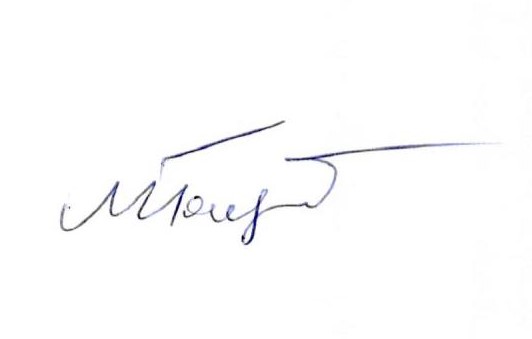                                                                                                     М.Н.ГаджимурадовОГРН1020502631643ИНН0562010215КПП057201001